Publicado en Madrid el 12/06/2017 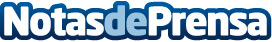 Triunfacontublog.com, la plataforma para aprender a crear un blog de éxitoTriunfacontublog.com busca revolucionar la forma de crear un blog ofreciendo un método con el que aprender con vídeos paso a paso sin perder el tiempoDatos de contacto:Borja GirónDirector de Triunfacontublog.comNota de prensa publicada en: https://www.notasdeprensa.es/triunfacontublog-com-la-plataforma-para Categorias: Marketing Emprendedores E-Commerce http://www.notasdeprensa.es